			Central Library, JNU 		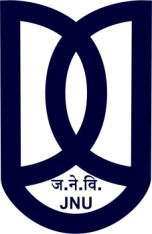 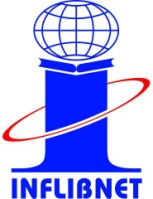 in collaboration withInformation and Library Network (INFLIBNET) CentreCordially invites all  Research Scholars/Faculty/Library Stafffrom all Universities in North India to One Day Orientation cum- Training  Programme on“URKUND Plagiarism detection tool provided by INFLIBNET”Venue:  Auditorium, SSS-IDate & Time: 21/09/2015 09.30 am-5:00 pm300 participants will be registered on first cum first served basis. For registration use following online registration link:https://www.signupforms.com/registrations/5671For further details, please send E-mail to either of programme coordinators Programme CoordinatorsDr. Ramesh C Gaur									       Mr. Manoj Kumar KUniversity Librarian										Scientist-D (CS)Jawaharlal Nehru University (JNU)					          INFLIBNET Centre, GandhinagarNew Meharuli Road, New Delhi – 110067	        An Inter University Centre of University Grants CommissionTele +91-11-26742605, 26704551			               Infocity Gandhinagar - 382007. Gujarat, INDIA
Email: rcgaur@mail.jnu.ac.in ;rcgaur66@gmail.com				   	  manoj[at]inflibnet.ac.in 	